ATTESTATO DI  FREQUENZASi attesta che l’alunno/a.. «COGNOME». . «NOME» .. nato/a a… «luogo».. il …...«nascita» …...della classe.. «Classe»..ha frequentato il tirocinio che si è svolto presso …………………  di Palermo (ed eventuale altra sede)  nei mesi di ……… - ……… del (anno) per n°..«Totale_ore»..ore complessive.[Contenuti: Sintesi delle attività svolte e dei contenuti acquisiti dall’alunno ]     IL Tutor Scolastico                                                                 Per l’ Azienda(Prof.                             )                                                           (Timbro e Firma)…………………………………………                        ……………………………………………									IL DIRIGENTE SCOLASTICO						               	          (Dott.ssa Margherita Santangelo)								…………………………………………Palermo, gg/mm/aaaa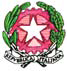 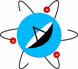 ISTITUTO  ISTRUZIONE  SECONDARIA  SUPERIORE “Alessandro Volta”Passaggio dei Picciotti, 1 - 90123 Palermo tel. 0916494211 fax 091474126web: www.itivolta.pa.it - e-mail:pais027002@istruzione.it - PEC: pais027002@pec.istruzione.itC.F. 80016540827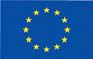 ISTITUTO  ISTRUZIONE  SECONDARIA  SUPERIORE “Alessandro Volta”Passaggio dei Picciotti, 1 - 90123 Palermo tel. 0916494211 fax 091474126web: www.itivolta.pa.it - e-mail:pais027002@istruzione.it - PEC: pais027002@pec.istruzione.itC.F. 80016540827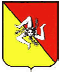 ISTITUTO  ISTRUZIONE  SECONDARIA  SUPERIORE “Alessandro Volta”Passaggio dei Picciotti, 1 - 90123 Palermo tel. 0916494211 fax 091474126web: www.itivolta.pa.it - e-mail:pais027002@istruzione.it - PEC: pais027002@pec.istruzione.itC.F. 80016540827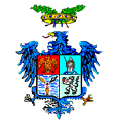 